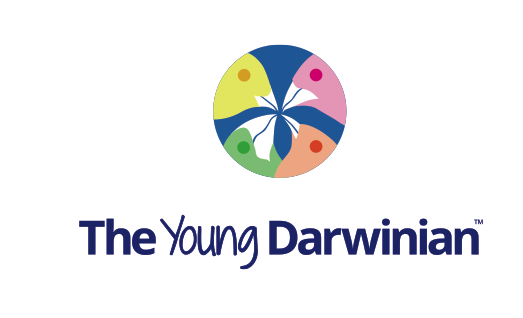 www.theyoungdarwinian.comRegistration form for studentsPlease fill in this form and email us back to info@theyoungdarwinian.First name:      Last name:      Gender:      Date of birth:      Country:      email:      Comments:      Professor Anthony K. CampbellEditor in Chief, The Young Darwinian